Приложение 3к Временной инструкции по оформлению материалов и рассмотрению дел об административных правонарушениях, связанных с нарушением порядка подачи или использования данных государственных статистических наблюдений, Государственной службой статистики Донецкой Народной Республики(подпункт «в» пункта 3.5)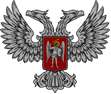 МИНИСТЕРСТВО ЭКОНОМИЧЕСКОГО РАЗВИТИЯ ДОНЕЦКОЙ НАРОДНОЙ РЕСПУБЛИКИГОСУДАРСТВЕННАЯ СЛУЖБА СТАТИСТИКИ ДОНЕЦКОЙ НАРОДНОЙ РЕСПУБЛИКИ(Госстат ДНР)(наименование, адрес, телефон, адрес электронной почты Госстата ДНР или структурного подразделения в городах и районах республиканского значения Госстата ДНР) ПОСТАНОВЛЕНИЕ № ____________о закрытии дела об административном правонарушении __________ 								_______________________     (дата)                                                                                                                                 (название  населенного пункта)Я, _____________________________________________________________________________________________________________________________________________________,      (наименование органа, который выносит постановление, фамилия, имя, отчество (при наличии) должностного лица)рассмотрев материалы административного дела относительно гр.:Фамилия, имя, отчество (при наличии) _______________________________________________Число, месяц, год рождения: _________________________________________________________Документ, который удостоверяет личность (вид, серия, номер документа, кем и когда выдан):____________________________________________________________________________________________________________________________________________________    Регистрационный номер учетной карточки налогоплательщика _________________________Адрес регистрации по месту жительства или месту пребывания, телефон: _____________________________________________________________________________Место работы, должность: _________________________________________________________________________________________________________________________________Другие личные сведения, которые характеризуют лицо, привлекаемое к административной ответственности: _____________________________________________________________________________________________________________________________________________________________________________________________________(наличие иждивенцев, привлекалось ли лицо ранее к административной ответственности)УСТАНОВИЛ:______________________________________________________________________________________________________________________________________________________________________________________________________________________________________________________________________________________________________________________________________________________________________________________________________________________________________________________________________________(номер и дата протокола об административном правонарушении, на основании которого рассматривались материалы административного правонарушения, обстоятельства, исключающие производство по делу об административном правонарушении)На основании вышеизложенного и руководствуясь ст.ст.____, 2443 Кодекса Украины об административных правонарушениях (далее – КУоАП), применяемого в соответствии с Постановлением Совета Министров Донецкой Народной Республики от 27 февраля 2015 г. № 2-22 «О временном порядке применения на территории Донецкой Народной Республики Кодекса Украины об административных правонарушениях»,ПОСТАНОВИЛ:_______________________________________________________________________________________________________________________________________________________________________________________________________________________________________(фамилия, имя, отчество (при наличии) лица, в отношении которого выносится постановление, принятое решение по делу)__________________________               _________________              ___________________(должность лица, которое вынесло                                            (подпись)                    (фамилия, имя, отчество (при наличии)постановление)                                                                                                                                           М.П.   В соответствии со ст.285 КУоАП копия постановления:Вручена лично лицу, в отношении которого вынесено постановление.                                                                                       РАСПИСКАПостановление о закрытии дела об административном правонарушении мной 
получено.____________________________                                              _______________________(фамилия, имя, отчество (при наличии)                                                                                                (подпись)«___»_______________20__г.Постановление отправлено почтой      _______________________________________                                                                                                                        (дата и номер почтовой квитанции)